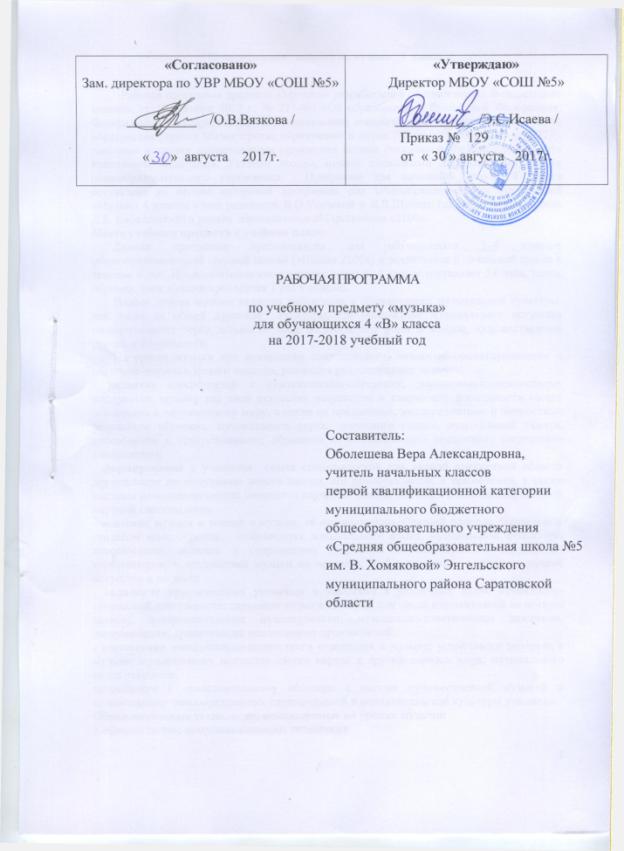 Пояснительная   записка           Рабочая программа предмета «Музыка» разработана в соответствии с Федеральным законом от 29 декабря 2012 г. № 273-ФЗ «Об образовании в Российской Федерации», Федеральным государственным образовательным стандартом (ФГОС) начального общего образования (приказ Министерства образования и науки РФ от 6 октября 2009 г. №373), законами и иными нормативными правовыми актами Российской Федерации, субъекта Российской Федерации, Уставом школы, иными локальными нормативными актами общеобразовательного учреждения.  Программа для начальной школы 4 класса  составлена на основе авторской программы для общеобразовательных учреждений «Музыка 4 классы » под редакцией В.О.Усачевой и Л.В.Школяр (научный руководитель Д.Б. Кабалевский) в рамках образовательной Программы «2100».Место учебного предмета в учебном плане.       Данная программа предназначена для обучающихся 1–4 классов общеобразовательной средней школы («Школа 2100») и реализуется в начальной школе в течение 4 лет. Продолжительность изучения курса в  4 классе составляет 34 часа, таким образом, урок музыки проводится 1 раз в неделю.       Целью уроков музыки является воспитание у обучающихся музыкальной культуры, как части их общей духовной  культуры, где содержание музыкального искусства разворачивается перед детьми во всем богатстве его форм и жанров, художественных стилей и направлений.       На уроках музыки при реализации компетентного, личностно-ориентированного и системно-деятельностного подхода, решаются ряд следующих задач: - развитие способностей к художественно-образному, эмоционально-ценностному восприятию музыки как вида искусства, выражение в творческой деятельности своего отношения к окружающему миру, в опоре на предметные, метапредметные и личностные результаты обучения, музыкального слуха, певческого голоса, музыкальной памяти, способности к сопереживанию; образного и ассоциативного мышления, творческого воображения;- формирование у учащихся  опыта специфической для данной предметной области деятельности по получению нового знания, его преобразования и применения, а также системы основополагающих элементов научного знания, лежащих в основе современной научной картины мира.- освоение музыки и знаний о музыке, её интонационно-образной природе, жанровом и стилевом многообразии,  особенностях музыкального языка; музыкальном фольклоре, классическом наследии и современном творчестве отечественных и зарубежных композиторов; о воздействии музыки на человека; о её взаимосвязи с другими видами искусства и жизнью; - овладение практическими умениями и навыками в различных видах музыкально-творческой деятельности: слушании музыки, пении (в том числе с ориентацией на нотную запись), инструментальном музицировании, музыкально-пластическом движении, импровизации, драматизации исполняемых произведений; - воспитание эмоционально-ценностного отношения к музыке; устойчивого интереса к музыке, музыкальному искусству своего народа и других народов мира; музыкального вкуса учащихся;потребности к самостоятельному общению с высоко художественной музыкой и музыкальному самообразованию; слушательской и исполнительской культуры учащихся. Образовательные технологии, используемые на уроках музыки:1.Иформационно-комунникационные технологии2. Технология  здоровьесбережения3.Проектные.Методы обучения: словесный, наглядный, работа под руководством учителя, дозированная помощь учителя, самостоятельная работа, проблемного обучения, проектный. Формы обучения: классно-урочная.Формы уроков: урок - игра, урок - экскурсии, игра – путешествие, урок – диспут, групповая защита проектов; уроки  контроля; презентации.Ожидаемые образовательные результаты по предмету (общие учебные умения, навыки и способы человеческой деятельности) в рамках ФГОС Предметные:Формирование представления о роли музыки в жизни человека, в его духовно-нравственном развитии. Формирование общего представления о музыкальной картине мира. Знание основных закономерностей музыкального искусства на примере изучаемых музыкальных произведений.Умение воспринимать музыку и выражать свое   отношение  к   музыкальным  произведениямМетапредметные:1.Овладение способностями принимать и сохранять цели и задачи учебной деятельности, поиска средств ее осуществления в разных формах и видах музыкальной деятельности. 2.Освоение способов решения проблем творческого и поискового характера в процессе восприятия, исполнения, оценки музыкальных сочинений. 3.Формирование умения планировать, контролировать и оценивать учебные действия в соответствии с поставленной задачей и условием ее реализации в процессе познания содержания музыкальных образов; определять наиболее эффективные способы достижения результата в исполнительской и творческой деятельности. 4.Продуктивное сотрудничество (общение, взаимодействие) со сверстниками при решении различных музыкально-творческих задач на уроках музыки, во внеурочной и внешкольной музыкально-эстетической деятельности. Личностные:Чувство гордости за свою Родину, российский народ и историю России, осознание своей этнической и национальной принадлежности на основе изучения лучших образцов фольклора, шедевров музыкального наследия русских композиторов, музыки Умение наблюдать за разнообразными явлениями жизни и искусства в учебной и внеурочной деятельности, их понимание и оценка – умение ориентироваться в культурном многообразии окружающей действительности, участие в музыкальной жизни класса, школы, города. Развитие мотивов учебной деятельности и личностного смысла учения; овладение навыками сотрудничества с учителем и сверстниками.Модель выпускника начальной школы: любящий свой народ, свой край и свою Родину;  уважающий и принимающий ценности    семьи и общества; любознательный, активно и заинтересованно познающий    мир;  владеющий основами умения учиться, способный к организации собственной деятельности; готовый самостоятельно действовать и отвечать за свои поступки перед семьей и обществом;доброжелательный, умеющий слушать и слышать собеседника, обосновывать свою позицию, высказывать свое мнение.       Развитии компетентностей  на уроках музыки:  коммуникативная, социокультурная, ценностно – смысловая, информационная, культуроведческая и природоведческая, учебно-познавательная, здоровьесберегающая.Содержание учебного предметапо музыке  4 «в» класс (1  час в неделю, всего 34 ч.)УМК  «Начальная школа XXI века»                              Календарно - тематическое планированиепо музыке   4 «в»  класса (1 час  в неделю, всего 34 ч.)УМК  «Начальная школа XXI века»                      План повторения программного материала по музыке 4 четверть                      Информационно-методическое обеспечениеУчебно-методический комплект Усачёва В.О., Школяр Л.В.  Музыка. Учебник. 4 класс. - М. : Баласс, 2014 (Образовательная система «Школа 2100»).2. Усачёва В.О., Школяр Л.В.  Музыка. Рабочая тетрадь. 4 класс. - М. : Баласс, 2014 (в печати )3. В.О. Усачёва, Л.В. Школяр, В.А.Школяр, «Музыкальное искусство. 4 класс. Методическое пособие», - М.:Вентана-Граф, 2014; О.В.Кузьмина, В.О.Усачева, Л.В.Школяр «Музыкальное искусство: Блокнот для учащихся 4 класса образовательных учреждений,- М.:Вентана-Граф, 2014;Фонохрестоматия к учебному пособию «Музыкальное искусство», 4 класс, в 2- частях.Литература для учителя: Алиев Ю.Б. «Настольная книга школьного учителя-музыканта», М., Владос, 2002г.Агапова И.А., Давыдова М.А. Лучшие музыкальные игры для детей.- М.: ООО «ИКТЦ «ЛАДА», 2006.- 224с.Абдуллин Э.Б. «Теория и практика музыкального обучения в общеобразовательной школе», М., Просвещение, 1983г.Аржаникова Л.Г. «Профессия-учитель музыки», М., Просвещение, 1985г.Бакланова Т.И. «Обучение в 1 классе», М., Астрель, 2005г.Безбородова Л.А., Алиев Ю.Б. «Методика преподавания музыки в общеобразовательных учреждениях», М., Академия, 2002г.«Веселые уроки музыки» /составитель З.Н. Бугаева/, М., Аст, 2002г.Гуревич Е.Л. «История зарубежной музыки», М., Академия,1999гГригорович В.Б. «Великие музыканты Западной Европы», М., Просвещение, 1982гДмитриева Л.Г. Н.М.Черноиваненко «Методика музыкального воспитания в школе», М., Академия, 2000г.Золина Л.В. Уроки музыки с применением информационных технологий. 1-8 классы. Литература для учащихся:Булучевский Ю. «Краткий музыкальный словарь для учащихся», Ленинград, Музыка, 1989г.Великович Э.И. «Великие музыкальные имена», Композитор, Санкт-Петербург, 1997г.Васина-Гроссман В. «Книга о музыке и великих музыкантах», М., Современник, 1999г.Интернет ресурсыhttp://alekslis.narod.ru/http://fonogramm.net/http://festival.1september.ru/articles/subjects/14http://www.muz-urok.ru/razrab_urokov_muz.htm№ п/пТематический блокКол-во Формы организации учебного занятияРазделыРазделыРазделы1.Музыка моего народа9Ролевая, фронтальная,работа в парах, индивидуальная  работа.2.Между музыкой моего народа и музыкой других народов нет непереходимых границ7Групповая, коллективная, индивидуальная, фронтальная.3.Между музыкой разных народов мира нет непереходимых границ10Ролевая, фронтальная,работа в парах, индивидуальная  работа.4.Композитор-исполнитель-слушатель8Групповая, коллективная, индивидуальная, фронтальная.5.Всего:34№урокаНаименование тем  уроковДата проведенияДата проведенияДата проведения№урокаНаименование тем  уроковПланФактКорректи-ровка                                                   1 четверть (8 ч)                                                   1 четверть (8 ч)                                                   1 четверть (8 ч)                                                   1 четверть (8 ч)                                                   1 четверть (8 ч)1Музыка моего народа (9 часов)   Повт. Жанры музыки. Музыка моего народа07.092 Повт. Музыкальные инструменты.                      Русская народная песня14.093 Русская народная и композиторская музыка.    21.094Частушки 28.095Жанры русских народных песен05.106«Русский шаг» в солдатской песне12.107 Русские народные инструменты19.108Особенности композиторской музыки26.10четверть  (8 ч.) четверть  (8 ч.) четверть  (8 ч.) четверть  (8 ч.) четверть  (8 ч.) 9Лаборатория музыки. Обобщение09.11Между музыкой моего народа и музыкой других народов нетнепереходимых границ (7 часов)Между музыкой моего народа и музыкой других народов нетнепереходимых границ (7 часов)Между музыкой моего народа и музыкой других народов нетнепереходимых границ (7 часов)Между музыкой моего народа и музыкой других народов нетнепереходимых границ (7 часов)Между музыкой моего народа и музыкой других народов нетнепереходимых границ (7 часов)10Между музыкой моего народа и музыкой других народов нет непереходимых границ16.1111Молдавская народная музыка 23.1112Музыка народов Закавказья 30.1113Музыка Славянских народов07.1214Взаимосвязь композиторской и народной музыки.14.1215Песни о Днепре-реке.21.1216Лаборатория музыки. Обобщение. 11.013 четверть.  (10 ч.)3 четверть.  (10 ч.)3 четверть.  (10 ч.)3 четверть.  (10 ч.)3 четверть.  (10 ч.)Между музыкой разных народов мира нет непереходимых границ. (10 ч.)Между музыкой разных народов мира нет непереходимых границ. (10 ч.)Между музыкой разных народов мира нет непереходимых границ. (10 ч.)Между музыкой разных народов мира нет непереходимых границ. (10 ч.)Между музыкой разных народов мира нет непереходимых границ. (10 ч.)     17Музыкальный язык.18.0118Разучиваем, поём песню и размышляем.25.0119Взаимопроникновение музыкального языка.01.0220Музыка русских композиторов в духе народных мелодий других стран мира.08.0221Французская народная песня в творчестве В.А.Моцарта.15.0222Японская народная песня в музыке Д.Б.Кабалевского.22.0223Африканские народные мотивы в музыке К.Караева.01.0324Польские народные песни и танцы в творчестве Ф.Шопена.15.0325Музыкальный язык – интернационален.22.034 четверть (8ч.)4 четверть (8ч.)4 четверть (8ч.)4 четверть (8ч.)4 четверть (8ч.)26Обобщение тем четверти.05.04Композитор-исполнитель-слушатель. (9ч.)Композитор-исполнитель-слушатель. (9ч.)Композитор-исполнитель-слушатель. (9ч.)Композитор-исполнитель-слушатель. (9ч.)Композитор-исполнитель-слушатель. (9ч.)27                                                                            Композитор-исполнитель-слушатель.12.0429Дети как исполнители.19.0430Дети как слушатели.26.0431Дети как композиторы03.0532 Мелодии кантаты «Песня утра, весны и мира» Д.Кабалевского10.0533Песни весны.17.0534Музыка всегда со мной.24.05№п/пТемыДата проведенияДата проведенияДата проведения№п/пТемы Планфакткорректировка1Русская народная песня05.042Русские народные инструменты12.043Композиторская музыка19.044Музыкальный язык26.045Музыка других народов03.056Дети как исполнители и слушатели10.057Композитор-исполнитель-слушатель17.058Обобщение тем четверти24.05